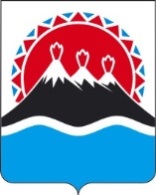 ПОСТАНОВЛЕНИЕПРАВИТЕЛЬСТВАКАМЧАТСКОГО КРАЯ             г. Петропавловск-КамчатскийВ соответствии с Законом Камчатского края от 29.12.2014 № 564 «Об особо охраняемых природных территориях в Камчатском крае», с учетом согласования Законодательного Собрания Камчатского края (решение Президиума Законодательного Собрания Камчатского края от ____________ № _______)ПРАВИТЕЛЬСТВО ПОСТАНОВЛЯЕТ:1. Ликвидировать (снять статус) государственный биологический заказник областного значения «Налычевский Мыс».2. Внести в часть 1 постановления главы администрации Камчатской области от 08.06.1994 № 170 «Об организации заказников областного значения на территории Камчатской области» изменение, признав пункт 1.4 утратившим силу.3. Настоящее постановление вступает в силу через 10 дней после дня его официального опубликования.Губернатор Камчатского края                                                               В.И. ИлюхинПОЯСНИТЕЛЬНАЯ ЗАПИСКАк проекту постановления Правительства Камчатского края «О ликвидации (снятии статуса) государственного биологического заказника областного значения «Налычевский Мыс»Настоящий проект постановления Правительства Камчатского края разработан в соответствии с пунктом 2 статьи 10, частью 5 статьи 131 Закона Камчатского края от 29.12.2014 № 564 «Об особо охраняемых природных территориях в Камчатском крае», частью 4.1 постановления Правительства Камчатского края от 26.07.2016 № 291-П «Об утверждении Порядка принятия решений о создании, об уточнении границ, изменении режима особой охраны, о продлении срока функционирования, ликвидации (снятии статуса) особо охраняемых природных территорий регионального значения в Камчатском крае» в целях ликвидации (снятия статуса) государственного биологического заказника областного значения «Налычевский Мыс».Государственный биологический заказник областного значения «Налычевский Мыс» (площадь – 2500 га) образован постановлением главы администрации Камчатской области от 08.06.1994 № 170 «Об организации заказников областного значения на территории Камчатской области» в целях охраны приморской изолированной популяции снежных баранов. В 1995 году, при образовании природного парка «Налычево», заказник «Налычевский Мыс» был полностью включен в его состав. Необходимость ликвидации (снятия статуса) государственного биологического заказника областного значения «Налычевский Мыс» обусловлена его нахождением в границах природного парка регионального значения «Налычево». Проект постановления Правительства Камчатского края «О ликвидации (снятии статуса) государственного биологического заказника областного значения «Налычевский Мыс» направлен на устранение имеющей место коллизии правового регулирования режима охраны и использования одних и тех же земельных (лесных) участков, одновременно расположенных в границах различных по правовому статусу и административному подчинению особо охраняемых природных территорий, исключения необоснованной затраты средств краевого бюджета на выполнение работ по обеспечению функционирования указанного заказника.Земельные (лесные) участки, занимаемые заказником областного значения «Налычевский Мыс», полностью включены в зону особой охраны «Мыс Налычево» природного парка «Налычево» (постановление Губернатора Камчатского края от 30.07.2018 № 61 «О внесении изменений в постановление главы администрации Камчатской области от 18.08.1995 № 194 «О создании природного парка «Налычево»). При этом зона особой охраны природного парка «Мыс Налычево» по площади значительно превышает площадь действующего заказника «Мыс Налычево», включает часть лесного массива, озеро Налычево (площадь 1320 га) и остров Крашенинникова (площадь 98,1 га) и занимает 6320,8 га. В границах зоны особой охраны «Мыс Налычево» установлен и действует более жесткий режим охраны, чем режим охраны биологического заказника.Проект постановления Правительства Камчатского края «О ликвидации (снятии статуса) государственного биологического заказника областного значения «Налычевский Мыс» подготовлен с учетом решения Межведомственной рабочей группы по выработке решений по вопросам функционирования и развития системы особо охраняемых природных территорий регионального значения в Камчатском крае о признании целесообразным и одобрении проекта постановления Правительства Камчатского края «О ликвидации (снятии статуса) особо охраняемой природной территории государственного биологического заказника регионального значения «Налычевский мыс» в связи с включением его территории в зону особой охраны «Мыс Налычева» природного парка регионального значения «Налычево».Принятие настоящего проекта постановления Правительства Камчатского края не потребует выделения дополнительных финансовых средств из краевого бюджета.Проект постановления Правительства Камчатского края размещен 03.09.2018 на официальном сайте исполнительных органов государственной власти Камчатского края в сети Интернет для проведения в срок до 12.09.2018 независимой антикоррупционной экспертизы.Настоящий проект постановления Правительства Камчатского края не подлежит оценке регулирующего воздействия в соответствии с постановлением Правительства Камчатского края от 06.06.2013 № 233-П «Об утверждении Порядка проведения оценки регулирующего воздействия проектов нормативных правовых актов Камчатского края и экспертизы нормативных правовых актов Камчатского края».№О ликвидации (снятии статуса) государственного биологического заказника областного значения «Налычевский Мыс»